Πτυχιακή εργασίαΤΙΤΛΟΣ ΠΤΥΧΙΑΚΗΣΌνομα Επίθετο φοιτητή/τριαςΛεμεσός, Μήνας και έτος ολοκλήρωσης πτυχιακήςΤΕΧΝΟΛΟΓΙΚΟ ΠΑΝΕΠΙΣΤΗΜΙΟ ΚΥΠΡΟΥΣΧΟΛΗ […]ΤΜΗΜΑ […]Πτυχιακή εργασίαΤΙΤΛΟΣ ΠΤΥΧΙΑΚΗΣτης/τουΌνομα Επίθετο φοιτητήΕπιβλέπων/ουσα Καθηγητής/τριαΔρ. Όνομα ΕπίθετοΛεμεσός, Μήνας και έτος ολοκλήρωσης πτυχιακήςΠνευματικά δικαιώματαCopyright © Όνομα επίθετο φοιτητή/τριας, έτος ολοκλήρωσης πτυχιακήςΜε επιφύλαξη παντός δικαιώματος. All rights reserved.Η έγκριση της πτυχιακής εργασίας από το Τμήμα […] του Τεχνολογικού Πανεπιστημίου Κύπρου δεν υποδηλώνει απαραιτήτως και αποδοχή των απόψεων του/της συγγραφέα εκ μέρους του Τμήματος.Θα ήθελα να ευχαριστήσω ιδιαίτερα […], για […].ΠΕΡΙΛΗΨΗ H περίληψη είναι περιεκτική και δίνει τη γενική εικόνα της εργασίας, χωρίς περαιτέρω αναφορά σε εξωτερικές πηγές. Αναφέρει τα βασικά θέματα που διαπραγματεύεται η εργασία, τον σκοπό της έρευνας, τη σημαντικότητα της, καθώς και τα κυριότερα ευρήματα.Η έκταση της περίληψης καθορίζεται στις 150-250 λέξεις.Λέξεις κλειδιά: δίνονται 4 ή 5 λέξεις οι οποίες ανταποκρίνονται στα θέματα της εργασίας.ABSTRACT Δίνεται η περίληψη στην αγγλική γλώσσα. Keywords: δίνονται 4 ή 5 λέξεις στην αγγλική γλώσσα οι οποίες ανταποκρίνονται στα θέματα της εργασίας.ΠΙΝΑΚΑΣ ΠΕΡΙΕΧΟΜΕΝΩΝΟ πίνακας περιεχομένων περιλαμβάνει υπό μορφή λίστας τη δομή του εγγράφου.  Συνίσταται η αυτόματη δημιουργία περιεχομένων μέσω της Word όπως φαίνεται στο παράδειγμα που ακολουθεί. Βρείτε τις οδηγίες στον Οδηγό Συγγραφής Πτυχιακών εργασιών και Διατριβών. ΠΕΡΙΛΗΨΗ	vABSTRACT	viΠΙΝΑΚΑΣ ΠΕΡΙΕΧΟΜΕΝΩΝ	viiΚΑΤΑΛΟΓΟΣ ΠΙΝΑΚΩΝ	ixΚΑΤΑΛΟΓΟΣ ΔΙΑΓΡΑΜΜΑΤΩΝ	xΣΥΝΤΟΜΟΓΡΑΦΙΕΣ	xiΚυρίως κείμενο εργασίας	11	Εισαγωγή	22	Μεθοδολογία Έρευνας	33	Αποτελέσματα	43.1	Υποκεφάλαια Αποτελεσμάτων	44	Ερμηνεία ή Σχολιασμός Αποτελεσμάτων	55	Συμπεράσματα	66	Μορφοποίηση Κειμένου	76.1	Περιθώρια σελίδας	76.2	Διαστήματα σελίδας	76.3	Γραμματοσειρά και μέγεθος	76.4	Αρίθμηση σελίδων	86.5	Διαβάθμιση κεφαλαίων	97	Τίτλος Κεφαλαίου (Heading CUT1)	97.1	Τίτλος υποκεφαλαίου (Heading CUT2)	97.1.1	Τίτλος υποκεφαλαίου (Heading CUT3)	98	Πίνακες και Διαγράμματα	108.1	Πίνακες	108.2	Διαγράμματα	10ΒΙΒΛΙΟΓΡΑΦΙΑ	12ΠΑΡΑΡΤΗΜΑ I	13ΚΑΤΑΛΟΓΟΣ ΠΙΝΑΚΩΝ(Προαιρετικό) Ο Κατάλογος Πινάκων έχει αντίστοιχη μορφή με τον πίνακα περιεχομένων. Σε περίπτωση που υπάρχουν πολλοί πίνακες εντός του κειμένου, συνίσταται η αυτόματη δημιουργία λίστας πινάκων μέσω της Word όπως φαίνεται στο παράδειγμα που ακολουθεί. Βρείτε τις οδηγίες στον Οδηγό Συγγραφής Πτυχιακών εργασιών και Διατριβών. Πίνακας 1: Enrollment in local colleges, 2005	10ΚΑΤΑΛΟΓΟΣ ΔΙΑΓΡΑΜΜΑΤΩΝ(Προαιρετικό) Ο Κατάλογος Διαγραμμάτων έχει αντίστοιχη μορφή με τον πίνακα περιεχομένων. Οι εικόνες, τα διαγράμματα και άλλα γραφήματα τα οποία εμφανίζονται στο κείμενο, λαμβάνονται όλα ως διαγράμματα και ακολουθούν ενιαία αρίθμηση.Σε περίπτωση που υπάρχουν πολλά διαγράμματα εντός της εργασίας, συνίσταται η αυτόματη δημιουργία λίστας διαγραμμάτων μέσω της Word όπως φαίνεται στο παράδειγμα που ακολουθεί. Βρείτε τις οδηγίες στον Οδηγό Συγγραφής Πτυχιακών εργασιών και Διατριβών. Διάγραμμα 1: Η επίδοση των τριών ομάδων στις τέσσερις δοκιμασίες	11ΣΥΝΤΟΜΟΓΡΑΦΙΕΣ (Προαιρετικό) Παρουσιάζονται συνοπτικά όλες οι σημαντικές συντομογραφίες που έχουν χρησιμοποιηθεί στο κείμενο της πτυχιακής και χρειάζονται επεξήγηση π.χ.:Κυρίως κείμενο εργασίας Σε αυτό το μέρος αναπτύσσεται η βασική επιχειρηματολογία και το θέμα το οποίο διαπραγματεύεται η εργασία. Ο/Η συγγραφέας τεκμηριώνει τα όσα γράφει με αναφορές στη σχετική βιβλιογραφία. Το κυρίως κείμενο περιλαμβάνει τις παρακάτω ενότητες:Εισαγωγή και ανασκόπηση βιβλιογραφίαςΜεθοδολογία έρευναςΑποτελέσματαΣυζήτησηΣυμπεράσματαΕισαγωγήΗ εισαγωγή καταλαμβάνει περίπου το 30% της συνολικής έκτασης της μελέτης.  Στο κείμενο της εισαγωγής ο/η συγγραφέας δηλώνει το σκοπό και το θέμα της πτυχιακής εργασίας. Στο σημείο αυτό γίνεται η ανασκόπηση της βιβλιογραφίας. Τι είναι η βιβλιογραφική ανασκόπηση; Αφορά στη μελέτη σχετικής δημοσιευμένης βιβλιογραφίας στο θέμα της πτυχιακής. Περιορίζεται χρονικά λαμβάνοντας όμως υπόψη την ιστορική εξέλιξη των θεμάτων. Στην ανασκόπηση επιχειρείται κριτική θεώρηση και όχι απλή περιγραφή της βιβλιογραφίας. Προσδιορίζεται το πρόβλημα που πραγματεύεται η εργασία, ο τρόπος που αυτό σχετίζεται με προγενέστερες έρευνες και παρουσιάζονται οι μέχρι σήμερα εξελίξεις γύρω από το συγκεκριμένο θεματικό πεδίο. Αυτό συμβάλλει στη δημιουργία πλαισίου αναφοράς του/της αναγνώστη/τριας. Στο μέρος αυτό εντοπίζονται τα κενά της βιβλιογραφίας, παρουσιάζεται η σημαντικότητα της μελέτης του συγκεκριμένου προβλήματος και επισημαίνεται η συμβολή της παρούσας έρευνας στην επιστήμη. Στο τέλος της εισαγωγής αναφέρονται τα ερευνητικά ερωτήματα. Το ερευνητικό ερώτημα:πηγάζει από ένα πρόβλημαδιαφέρει από τις συνηθισμένες ερωτήσειςδεν πρέπει να είναι πολύ απλό ή υπερβολικά φιλόδοξοΜεθοδολογία ΈρευναςΣε αυτή την ενότητα παρουσιάζονται οι μέθοδοι που χρησιμοποιήθηκαν για την υλοποίηση της πτυχιακής. Η περιγραφή πρέπει να είναι τόσο λεπτομερής ώστε να επιτρέπει στον/στην αναγνώστη/τρια να επαναλάβει με ακρίβεια την έρευνα. Χωρίζεται σε επιμέρους ενότητες: Δείγμα (κατηγορία συμμετεχόντων/χουσών, μέγεθος και χαρακτηριστικά δείγματος, τρόπος δειγματοληψίας)Μέσα συλλογής δεδομένων (περιγραφή εργαλείου ή υλικού που χρησιμοποιήθηκε π.χ. ερωτηματολόγια, συνεντεύξεις)Σχεδιασμός της έρευνας (ανεξάρτητες/ εξαρτημένες μεταβλητές)Διαδικασία συλλογής δεδομένων (περιληπτική περιγραφή της πειραματικής διαδικασίας με χρονολογική σειρά, στατιστικές μέθοδοι και στατιστικό λογισμικό ή άλλο εργαλείο που χρησιμοποιήθηκε)Αποτελέσματα Σε αυτή την ενότητα παρουσιάζονται με στατιστικούς όρους και μεθόδους τα αποτελέσματα που προέκυψαν από την επεξεργασία των δεδομένων, χωρίς ωστόσο να σχολιάζονται ή να συγκρίνονται με ευρήματα άλλων εργασιών (Αυτό γίνεται σε επόμενο κεφάλαιο). Επιπλέον, παρουσιάζονται οι στατιστικοί υπολογισμοί. Συνήθως αναφέρονται πρώτα τα περιγραφικά ευρήματα και ακολούθως τα αποτελέσματα των επαγωγικών αναλύσεων. Τα αποτελέσματα θα πρέπει να έχουν τη μορφή σύντομου και σαφούς συνεχόμενου κειμένου και όχι ασύνδετων παραγράφων. Αρχικά, γίνεται αναφορά στα σημαντικότερα ευρήματα και σε αυτά που σχετίζονται με τα ερευνητικά ερωτήματα και υποθέσεις. Στη συνέχεια παρουσιάζονται τα δευτερεύοντα ευρήματα, δηλαδή αυτά που δεν αναμένονταν ή αυτά που προέκυψαν από στατιστικές αναλύσεις που πραγματοποιήθηκαν εκ των υστέρων.     Προτείνεται η χρήση πινάκων και διαγραμμάτων όπου χρειάζεται με σκοπό την καλύτερη παρουσίαση των αποτελεσμάτων. Στις περιπτώσεις χρήσης πινάκων και διαγραμμάτων γίνεται αναφορά σε αυτά μέσα στο κείμενο π.χ. (βλ. Πίνακα 1).  Υποκεφάλαια Αποτελεσμάτων Στην περίπτωση που η ενότητα των αποτελεσμάτων περιλαμβάνει πολύ υλικό, είναι προτιμότερο να χρησιμοποιούνται επιμέρους ενότητες. Ερμηνεία ή Σχολιασμός ΑποτελεσμάτωνΣε αυτή την ενότητα ερμηνεύονται συνολικά τα αποτελέσματα. Αρχικά γίνεται σχολιασμός με την επαναδιατύπωση του σκοπού της έρευνας και των ερευνητικών υποθέσεων ή ερωτημάτων, γράφοντας συγχρόνως μία ξεκάθαρη δήλωση αν τα αποτελέσματα στηρίζουν ή όχι τις αρχικές υποθέσεις. Κατά το σχολιασμό συγκρίνονται τα ευρήματα της μελέτης με αυτά άλλων ερευνών που ασχολήθηκαν με το ίδιο ή παρόμοιο θέμα. Στη συνέχεια γίνεται συζήτηση για τις διαφορές και τις ομοιότητες μεταξύ τους και παράλληλα μέσα από τη σύγκριση διαφαίνεται τι νέο και σημαντικό προκύπτει από την παρούσα έρευνα. ΣυμπεράσματαΣτην ενότητα αυτή αναφέρονται τα συμπεράσματα που κατά τη γνώμη του/της συγγραφέα μπορούν να εξαχθούν από τη μελέτη του/της. Επίσης, λαμβάνονται υπόψη οι στόχοι της μελέτης καθώς και τυχόν περιορισμοί που προέκυψαν από συστηματικά σφάλματα αλλά και τις προσπάθειες που έγιναν για αντιμετώπισή τους. Προς το τέλος της ενότητας αναφέρονται συγκεκριμένες προτάσεις για μελλοντική έρευνα και πρακτική εφαρμογή. Τέλος, διατυπώνονται πιθανά ερωτήματα που προέκυψαν μέσα από την έρευνα.Μορφοποίηση ΚειμένουΠεριθώρια σελίδας Η σελίδα είναι μεγέθους Α4 και τα περιθώρια της καθορίζονται να είναι πάνω κάτω και δεξιά αριστερά 2,5 cm και με επιπλέον περιθώριο βιβλιοδεσίας (gutter) 1 cm αριστερά. Διαστήματα σελίδαςΤο διάστημα ανάμεσα στις σειρές του κειμένου (διάστιχο) πρέπει να είναι 1,5 γραμμές. Για τις παραγράφους δεν χρησιμοποιείται εσοχή παρά μόνο διάστημα 6 μεταξύ των παραγράφων. Λόγω διαφοροποίησης των διαστημάτων μεταξύ των κεφαλαίων και υποκεφαλαίων, προτείνεται όπως χρησιμοποιηθεί το παρόν υπόδειγμα. Χρησιμοποιήστε αριστερή στοίχιση για το κείμενο, καθώς χρησιμοποιείται ευρέως και διευκολύνει την ανάγνωση του εγγράφου. Γραμματοσειρά και μέγεθοςΧρησιμοποιούνται πεζά γράμματα, γραμματοσειράς Arial μεγέθους 11 ή Times New Roman μεγέθους 12 (Normal). Στις περιπτώσεις όπου απαιτείται να δοθεί έμφαση εντός του κειμένου γίνεται με τη χρήση πλάγιων χαρακτήρων (italics).Οι τίτλοι καθώς και η περιγραφή (caption) των πινάκων και των διαγραμμάτων είναι σε κανονική γραμματοσειρά Arial μεγέθους 10 ή Times New Roman μεγέθους 11 (Normal). Αρίθμηση σελίδωνΌλες οι σελίδες φέρουν αρίθμηση στο κάτω δεξί μέρος της σελίδας, εκτός του εξωφύλλου το οποίο δεν αριθμείται. Η αρίθμηση της κενής σελίδας μετά το εξώφυλλο δεν αναγράφεται παρόλο που υπολογίζεται. Οι εισαγωγικές σελίδες πριν από την Εισαγωγή φέρουν λατινική αρίθμηση (i, ii, iii, κλπ.). Η αραβική αρίθμηση (1, 2, 3, κλπ.) ξεκινά από την Εισαγωγή. Διαβάθμιση κεφαλαίωνΤο κυρίως μέρος χωρίζεται σε κεφάλαια και υποκεφάλαια:κάθε κεφάλαιο εμφανίζεται σε νέα σελίδατα υποκεφάλαια ακολουθούν τη ροή του κειμένουΣτον πίνακα περιεχομένων όπως και στο κυρίως κείμενο εμφανίζεται διαβάθμιση των κεφαλαίων και υποκεφαλαίων μέχρι τον τρίτο βαθμό όπως φαίνεται στο παράδειγμα παρακάτω.Τίτλος Κεφαλαίου (Heading CUT1)Τίτλος υποκεφαλαίου (Heading CUT2)Τίτλος υποκεφαλαίου (Heading CUT3) Χρησιμοποιήστε τις προτεινόμενες επικεφαλίδες (Headings) που δίνονται στο εν λόγω έγγραφο, προκειμένου να δημιουργηθεί αυτόματα ο πίνακας περιεχομένων.  Μάθετε περισσότερα για το πώς πρέπει να εμφανίζονται τα κεφάλαια και υποκεφάλαια στον Οδηγό Συγγραφής Πτυχιακής Εργασίας και Διατριβών στην ιστοσελίδα της Βιβλιοθήκης. Πίνακες και Διαγράμματα ΠίνακεςΟι πίνακες πρέπει να είναι όσο το δυνατό πιο απλοί. Παίρνουν αρίθμηση στο πάνω μέρος τους και τίτλο, ο οποίος ξεκινά με τη λέξη «Πίνακας». Για τη λεζάντα πάνω από τον πίνακα χρησιμοποιήστε τη μορφή που δίνεται στο εν λόγω έγγραφο (Caption), προκειμένου να μπορείτε αυτόματα στη συνέχεια να δημιουργήσετε κατάλογο πινάκων. Πίνακας 1: Enrollment in local colleges, 2005Πηγή: Fictitious data, for illustration purposes onlyΔιαγράμματαΟι εικόνες, τα γραφήματα και τα διαγράμματα δηλώνονται όλα ως διαγράμματα.Τα διαγράμματα παίρνουν αρίθμηση και τίτλο στο κάτω μέρος τους. Ο τίτλος τους εισάγεται με τη λέξη «Διάγραμμα» και ακολουθείται από την αρίθμηση των διαγραμμάτων που είναι αντίστοιχη των πινάκων.Για τη λεζάντα κάτω από το διάγραμμα χρησιμοποιήστε τη μορφή που δίνεται στο εν λόγω έγγραφο (Caption), προκειμένου να μπορείτε αυτόματα στη συνέχεια να δημιουργήσετε κατάλογο διαγραμμάτων.Διάγραμμα 1: Η επίδοση των τριών ομάδων στις τέσσερις δοκιμασίες Ιδιαίτερη προσοχή δίνεται όταν χρησιμοποιείται πίνακας ή διάγραμμα από κάποια άλλη πηγή.  Σε αυτή την περίπτωση γίνεται αναφορά στην αρχική πηγή στο κάτω μέρος του πίνακα ή του διαγράμματος.ΒΙΒΛΙΟΓΡΑΦΙΑΗ Βιβλιογραφία ξεκινά σε καινούρια σελίδα.Για τη μορφοποίηση των αναφορών και της λίστας βιβλιογραφίας ακολουθείται το πρότυπο που έχει επιλεγεί από το εκάστοτε Τμήμα ή τον/την επιβλέποντα/πουσα καθηγητή/τρια. Στη λίστα βιβλιογραφίας περιλαμβάνονται μόνο οι πηγές που αναφέρθηκαν στο κείμενο. Επίσης, αναφέρεται πρώτα η ξενόγλωσση βιβλιογραφία και μετά η ελληνόγλωσση.  Για εύκολη και γρήγορη μορφοποίηση των βιβλιογραφικών πηγών μπορεί να χρησιμοποιηθεί ένα εργαλείο διαχείρισης και οργάνωσης βιβλιογραφικών αναφορών όπως είναι το Mendeley.Για περισσότερες πληροφορίες επισκεφτείτε τον Οδηγό Βιβλιογραφίας είτε συμβουλευτείτε τη Βιβλιοθηκονόμο σας.  ΠΑΡΑΡΤΗΜΑ IΤίτλος παραρτήματος Στα παραρτήματα συμπεριλαμβάνονται εργαλεία τα οποία χρησιμοποιήθηκαν στην έρευνα είτε οποιοδήποτε πληροφοριακό υλικό το οποίο δεν είναι δυνατό να ενταχθεί στο κυρίως κείμενο της μελέτης όπως για παράδειγμα ερωτηματολόγια, αποσπάσματα από συνεντεύξεις, σχήματα κωδικοποίησης, κλπ.Κάθε παράρτημα εμφανίζεται σε νέα σελίδα χρησιμοποιώντας λατινική αρίθμηση στην κεφαλίδα πχ. ΠΑΡΑΡΤΗΜΑ I, ΠΑΡΑΡΤΗΜΑ II. 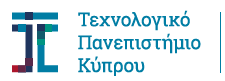 Σχολή Επιστημών ΥγείαςVAR.:Virtual Augmented RealityADHD:Attention Deficit-Hyperactivity DisorderBMI:Body Mass IndexΕισαγωγικές ΣελίδεςΛατινική ΑρίθμησηΚενή σελίδα i (υπολογίζεται αλλά δεν αναγράφεται)Σελίδα Τίτλουiι Πνευματικά ΔικαιώματαiiiΕυχαριστίεςivΠερίληψηvAbstractviΠίνακας ΠεριεχομένωνviiΚατάλογος ΠινάκωνviiiΚατάλογος ΔιαγραμμάτωνixΣυντομογραφίεςxΚύριο Μέρος ΕργασίαςΑραβική ΑρίθμησηΕισαγωγή, Κεφάλαια, Αποτελέσματα, Συμπεράσματα, Βιβλιογραφία, Παραρτήματα (εάν υπάρχουν)1, 2, 3, …CollegeNew studentsGraduating studentsChangeUndergraduateCedar University110103+7Elm College223214+9Maple Academy 197120+77GraduateCedar University2420+4Elm College4353-10Maple Academy 311-8Total60052179